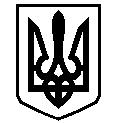 У К Р А Ї Н АВАСИЛІВСЬКА МІСЬКА РАДАЗАПОРІЗЬКОЇ ОБЛАСТІсьомого скликаннядвадцять п’ята (позачергова)  сесіяР І Ш Е Н Н Я 09 листопада   2017                                                                                                        № 20Про затвердження Положення про відділ  будівництва та інвестиційного розвитку виконавчого апарату Василівської міської ради	Керуючись ст.26,  п.4 ст. 54 Закону України «Про місцеве самоврядування в Україні», рішенням двадцять третьої (позачергової) сесії Василівської міської ради сьомого скликання від 14.09.2017 № 2 «Про внесення змін до рішення 01 сесії Василівської міської ради сьомого скликання від 17.11.2015 № 5 «Про затвердження структури та штатної чисельності виконавчого апарату міської ради» та   з метою належної організації роботи відділів виконавчого апарату міської ради  Василівська міська рада В И Р І Ш И Л А:Затвердити Положення  про відділ будівництва та інвестиційного розвитку   виконавчого апарату Василівської міської ради, додається.Контроль за виконанням рішення покласти на постійну комісію  міської ради  з питань законності, боротьби зі злочинністю, забезпечення правопорядку, депутатської діяльності, етики, зв’язків із ЗМІ, розвитку волонтерського руху.Міський голова                                                                                                 Л.М. Цибульняк 